FEBRUAR 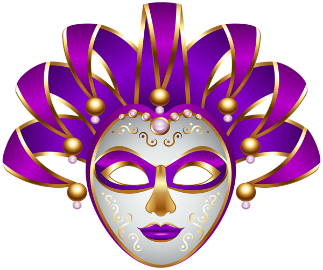 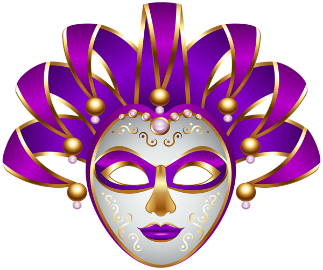 Hei!Januar måned er nå over, og vi er i gang med februar. I januar fikk vi skikkelig vintervær med både is, snø og kulde. Vi har vært på tur til Lille stokkavann og gått på isen, og vi har vært i kubakken og akt på rumpebrett. Kjekt med litt skikkelig vinter. Månedens store prosjekt blir selvsagt; Årets karneval! På avdelingen har vi allerede begynt å snakke om festen, og hva vi skal kle oss ut som. I ukene fremover skal vi pynte avdelingen, og gjøre oss klar til fest! I forberedelsene til karnevalet kommer vi til å jobbe mest med fagområdet: Kunst, kultur og kreativitet.Mandag 12. blir det bollefest for barna på avdelingen. Da baker vi boller og koser oss på avdelingen!I uke 6 kommer to elever fra Kannik ungdomsskole som skal ha arbeidsuke hos oss. De heter Christina og Mia.  Det blir kjekt med ungdommer på avdelingen. Marit er fortsatt sykmeldt, foreløpig til og med søndag. Det er foreløpig usikkert om hun blir sykmeldt videre. Denne uken har vi hatt Dario som vikar på avdelingen.  Vi ønsker dere en riktig fin februar måned!Sanji, Marit, Janne og Arna5.Barnemøte-Tema: Karnaval2 elever fra Kannik ungdomsskole skal være her denne uken: Christina og Mia6.SAMENES NASJONALDAG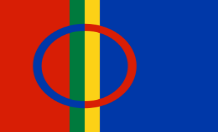 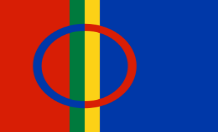 Markering på bygg 37.Mini – rørisLek/ aktiviteter8.Ut på tur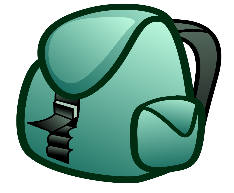 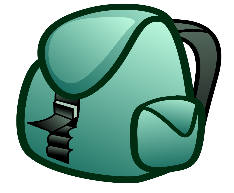 9.KARNEVAL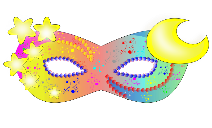 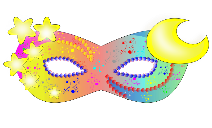 Fest på bygg 3.12.BarnemøteBollemandag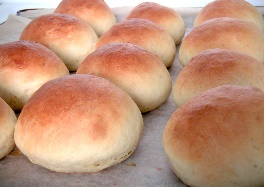 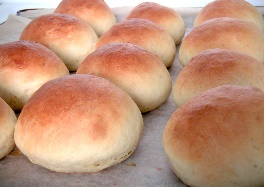 13.Førskole og aldersinndelte grupper.14.Mini – rørisLek/ aktiviteter15.Ut på tur16.Lek/ aktiviterer19.Barnemøte20. Førskole og aldersinndelte grupper.21.Mini – rørisLek/ aktiviteter22.Ut på tur23.Bjørnis kommer på besøk kl 9.30 10.00Hipp hurra! Sigrid Louise blir 5 år i morgen. 26.Skolens vinterferieuke. Gi oss beskjed dersom barnet skal ha fri. 27.Lek/ aktiviteter28.Mini - røris29.Ut på tur1.Lek/ aktiviteter